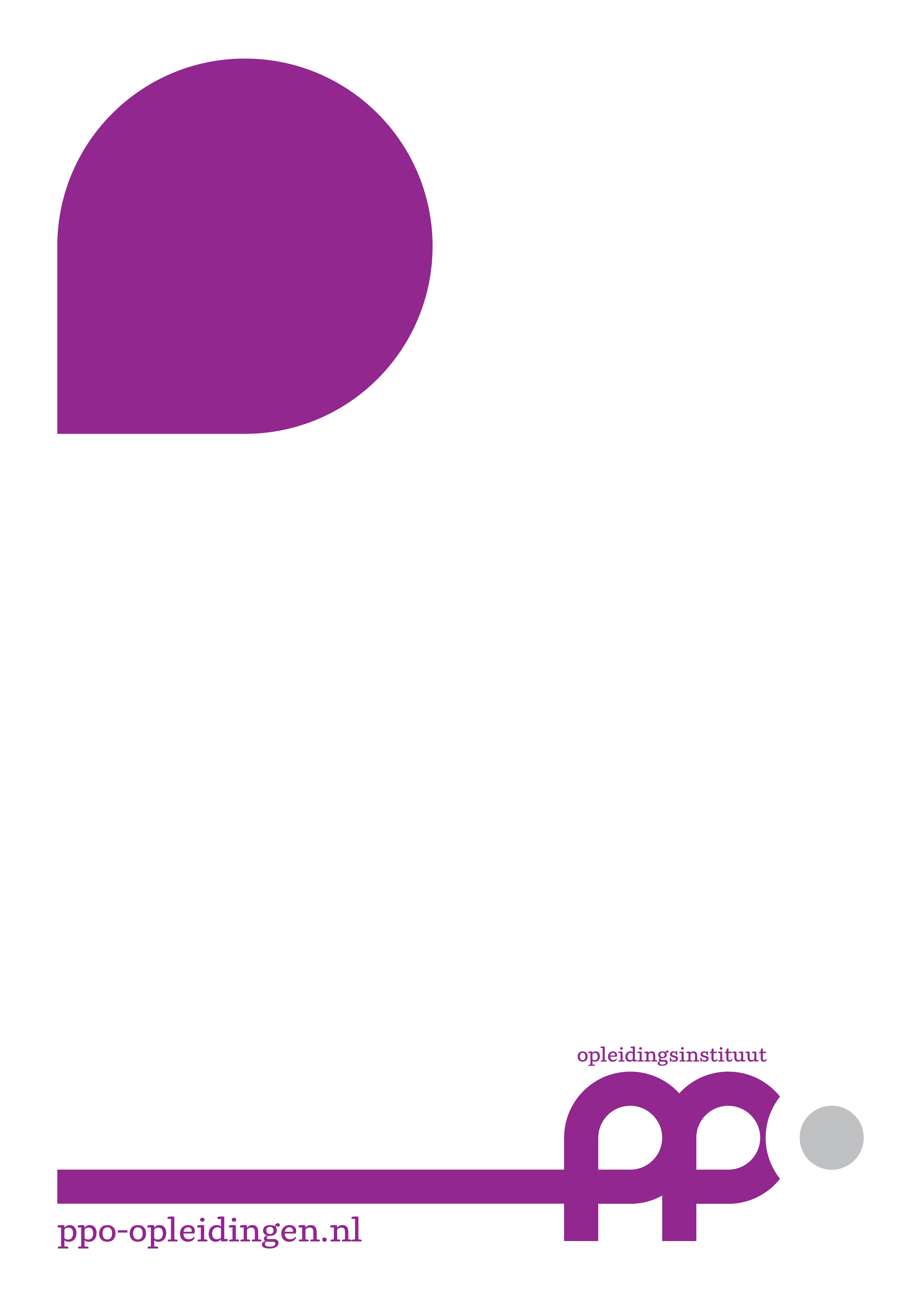 PPO CGT DAG27 aug. 201813.00-17.00 uurDamsterplein 6